Obligation to wear masks from 27.04.2020You must wear a protective mask in all shops and in the bus and train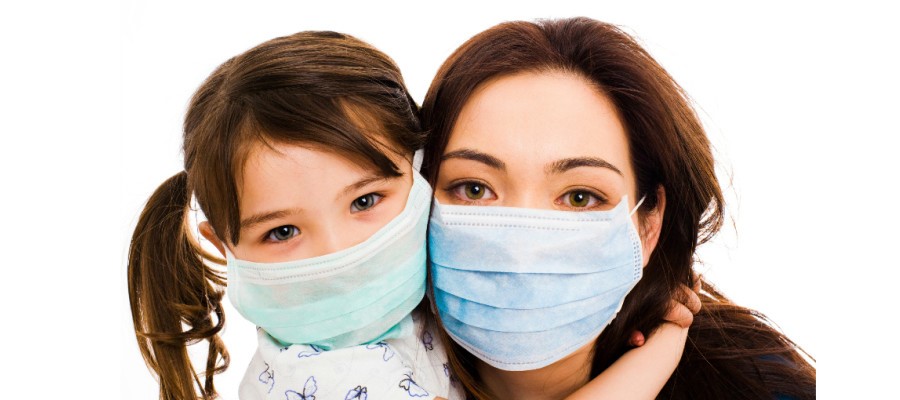 Instructions for wearing protective masksEven with a mask, keep the safety distance of at least 1.5 meters to other people.When putting on a mask, do not touch the inside. The hands must be thoroughly washed with soap before touching the mask.The mask must cover the mouth, nose and cheeks and be tight at the edges to allow little air to enter.A damp mask must be removed and replaced immediately.The outside of the used mask should not be touched.After putting off the mask, you must wash your hands thoroughly (at least 20-30 seconds) with soap.After putting off the mask, it should be either stored in an airtight container or washed immediately. Masks should be washed with at least 60 degrees Celsius after a single use and then dried completely.Simple instructions:You need: 1 cloth (table cloth) and 2 houshold rubbers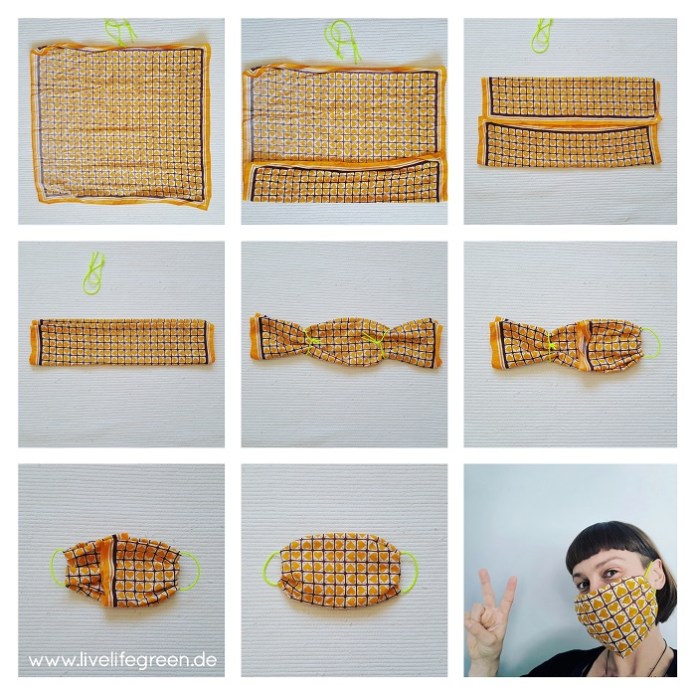 